Общеобразовательная автономная   некоммерческая организация«Гимназия имени Петра Первого»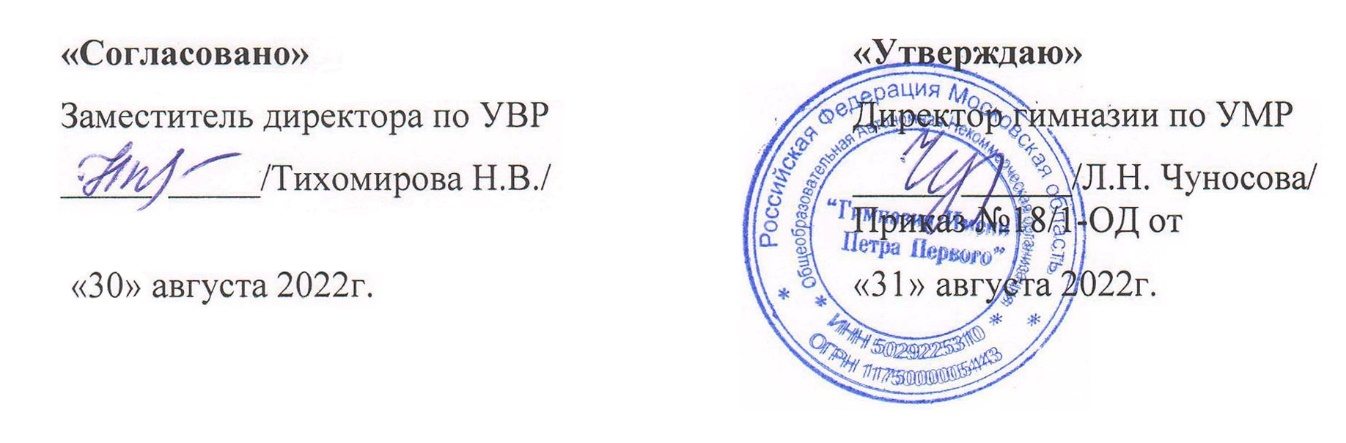 РАБОЧАЯ ПРОГРАММА учителя истории и обществознаниявысшей квалификационной категорииМирошника Александра Николаевичапо внеурочной деятельности              Курс «Основы безопасности жизнедеятельности (ОБЖ)»                                      для   7 класса2022 – 2023 учебный годПОЯСНИТЕЛЬНАЯ ЗАПИСКАРабочая программа курса внеурочной деятельности «Основы безопасности жизнедеятельности» разработана в соответствии со следующими нормативно-правовыми документами:Федеральный закон от 29 декабря 2012 года № 273 «Об образовании в Российской Федерации»;Постановление Главного государственного санитарного врача Российской Федерации от 28.09.2020 «Об утверждении санитарных правил СП 2.4.3648-20 «Санитарно-эпидемиологические требования к организации воспитания и обучения, отдыха и оздоровления детей и молодежи»;Реестр примерных основных общеобразовательных программ Министерства Просвещения Российской Федерации;Приказ Минобрнауки России от 17.12.2010 № 1897 (ред. от 11.12.2020) «Об утверждении федерального государственного образовательного стандарта основного общего образования»;Устав ОАНО «Гимназия имени Петра Первого».Учебный план ОАНО «Гимназия имени Петра Первого» на 2022 – 2023 учебный год.            Рабочая программа курса внеурочной деятельности составлена в соответствии с требованиями Федерального государственного общеобразовательного стандарта среднего полного образования на основе Примерной программы основного общего образования по основам духовно-нравственной культуры народов России  и в соответствии с авторской программой  учебника «Основы безопасности жизнедеятельности», 7 класс: учебник для общеобразовательных учреждений./А.Т. Смирнов,    Б.О.Хренников; : под общей редакцией Смирнова А.Т , Рос. академ. наук. Рос. Академ. Образования.  М: Просвещение, 2018 год.                Рабочая программа составлена с учётом индивидуальных особенностей обучающихся 7 класса. Данная рабочая программа для 7-х классов основного общего образования обеспечивает изучение курса ««Основы безопасности жизнедеятельности»» Содержание программы соответствует требованиям к структуре, результатам усвоения основных общеобразовательных программ федерального государственного образовательного стандарта.ОБЩАЯ ХАРАКТЕРА УЧЕБНОГО КУРСА «ОСНОВЫ БЕЗОПАСНОСТИ ЖИЗНЕДЕЯТЕЛЬНОСТИ» Появлению учебного предмета ОБЖ способствовали колоссальные по масштабам и последствиям техногенные катастрофы, произошедшие на территории нашей страны в 80- е годы XX столетия: катастрофа теплохода «Александр Суворов» в результате столкновения с пролётом Ульяновского моста через Волгу (5 июня 1983 г.), взрыв четвёртого ядерного реактора на Чернобыльской АЭС (26 апреля 1986 г.), химическая авария с выбросом аммиака на производственном объединении «Азот» в г. Ионаве (20 марта 1989 г.), взрыв двух пассажирских поездов под Уфой в результате протечки трубопровода и выброса сжиженной газово-бензиновой смеси (3 июня 1989 г.). Государство столкнулось с серьёзными вызовами, в ответ на которые требовался быстрый и адекватный ответ. Пришло понимание необходимости скорейшего внедрения в сознание граждан культуры безопасности жизнедеятельности, формирования у подрастающего поколения модели индивидуального безопасного поведения, стремления осознанно соблюдать нормы и правила безопасности в повседневной жизни. В связи с этим введение в нашей стране обучения основам безопасности жизнедеятельности явилось важным и принципиальным достижением как для отечественного, так и для мирового образовательного сообщества. В условиях современного исторического процесса с появлением новых глобальных и региональных природных, техногенных, социальных вызовов и угроз безопасности России (критичные изменения климата, негативные медико-биологические, экологические, информационные факторы и другие условия жизнедеятельности) возрастает приоритет вопросов безопасности, их значение не только для самого человека, но также для общества и государства. При этом центральной проблемой безопасности жизнедеятельности остаётся сохранение жизни и здоровья каждого человека. В данных обстоятельствах колоссальное значение приобретает качественное образование подрастающего поколения россиян, направленное на формирование гражданской идентичности, воспитание личности безопасного типа, овладение знаниями, умениями, навыками и компетенцией для обеспечения безопасности в повседневной жизни. Актуальность совершенствования учебно-методического обеспечения учебного процесса по предмету ОБЖ определяется системообразующими документами в области безопасности: Стратегия национальной безопасности Российской Федерации (Указ Президента Российской Федерации от 02.07.2021 № 400), Доктрина информационной безопасности Российской Федерации (Указ Президента Российской Федерации от 5 декабря 2016 г. № 646), Национальные цели развития Российской Федерации на период до 2030 года (Указ Президента Российской Федерации от 21 июля 2020 г. № 474), Государственная программа Российской Федерации «Развитие образования» (Постановление Правительства РФ от 26.12.2017 г. № 1642). Современный учебный предмет ОБЖ является системообразующим, имеет свои дидактические компоненты во всех без исключения предметных областях и реализуется через приобретение необходимых знаний, выработку и закрепление системы взаимосвязанных навыков и умений, формирование компетенций в области безопасности, поддержанных согласованным изучением других учебных предметов. Научной базой учебного предмета ОБЖ является общая теория безопасности, исходя из которой он должен обеспечивать формирование целостного видения всего комплекса проблем безопасности, включая глобальные, что позволит обосновать оптимальную систему обеспечения безопасности личности, общества и государства, а также актуализировать для обучающихся построение адекватной модели индивидуального безопасного поведения в повседневной жизни, сформировать у них базовый уровень культуры безопасности жизнедеятельности. В настоящее время с учётом новых вызовов и угроз подходы к изучению учебного предмета ОБЖ несколько скорректированы. Он входит в предметную область «Физическая культура и основы безопасности жизнедеятельности», является обязательным для изучения на уровне основного общего образования. Изучение ОБЖ направлено на обеспечение формирования базового уровня культуры безопасности жизнедеятельности, что способствует выработке у обучающихся умений распознавать угрозы, избегать опасности, нейтрализовывать конфликтные ситуации, решать сложные вопросы социального характера, грамотно вести себя в чрезвычайных ситуациях. Такой подход содействует закреплению навыков, позволяющих обеспечивать защиту жизни и здоровья человека, формированию необходимых для этого волевых и морально-нравственных качеств, предоставляет широкие возможности для эффективной социализации, необходимой для успешной адаптации обучающихся к современной техно-социальной и информационной среде, способствует проведению мероприятий профилактического характера в сфере безопасности.ЦЕЛИ И ЗАДАЧИ ИЗУЧЕНИЯ КУРСА «ОСНОВЫ БЕЗОПАСНОСТИ ЖИЗНЕДЕЯТЕЛЬНОСТИ»Курс предназначен для: формирования у учащихся основных понятий об опасных и чрезвычайных ситуациях в повседневной жизни, об их последствиях для здоровья и жизни человека;  выработки у них сознательного и ответственного отношения к личной безопасности, безопасности окружающих; приобретения учащимися способности сохранять жизнь и здоровье в неблагоприятных и угрожающих жизни условиях и умения адекватно реагировать на различные опасные ситуации с учётом своих возможностей;  формирования у учащихся антиэкстремистского и антитеррористического поведения, отрицательного отношения к приему психоактивных веществ, в том числе наркотиков. Цели изучения курса:- способность построения модели индивидуального безопасного поведения на основе понимания необходимости веденияздорового образа жизни, причин, механизмов возникновения и возможных последствий различных опасных и чрезвычайныхситуаций, знаний и умений применять необходимые средства и приемы рационального и безопасного поведения при их проявлении;- сформированность активной жизненной позиции, осознанное понимание значимости личного безопасного поведения в интересах безопасности личности, общества и государства;- знание и понимание роли государства и общества в решении задач обеспечения национальной безопасности и защиты населения от опасных и чрезвычайных ситуаций природного, техногенного и социального характера.
 Цели курса определяют следующие задачи:ознакомление с необходимыми индивидуальными мерами безопасности в опасных и чрезвычайных ситуациях природного характера, с мероприятиями, проводимыми государством по защите населения;ознакомление с опасностями, угрожающими человеку в условиях автономного существования;изучение и освоение основ медицинских знаний и правил оказания первой медицинской помощи;иметь представление об основных видах здорового образа жизни;дать учащимся навыки выживания в опасных ситуациях, возникающих в повседневной жизни: на воде; в чрезвычайной    ситуации природного характера; по оказанию первой медицинской помощи при травмах; основам здорового образа жизни.Учитывая возрастные и психологические особенности обучающихся 7 класса, на занятиях планируются использоваться разные методы и приёмы:объяснительно-иллюстративный;проблемный;частично-поисковый;наглядный;беседа;эвристический;практический.В 7 классе у обучающихся будут организованы новые формы уроков: семинары, дискуссии, диспуты. Вместе с этим будут применяться и игровые технологии. Всё это будет способствовать активизации познавательной деятельности учащихся.В результате изучения курса «Основы безопасности жизнедеятельности», а также актуализации полученных знаний и умений по другим предметам в школе, у учеников будут сформированы предметные знания и умения, а также универсальные учебные действия (регулятивные, познавательные, коммуникативные). МЕСТО КУРСА «ОСНОВЫ БЕЗОПАСНОСТИ ЖИЗНЕДЕЯТЕЛЬНОСТИ» В УЧЕБНОМ ПЛАНЕ                В соответствии с Федеральным государственным образовательным стандартом основного общего образования предметная область «Основы безопасности жизнедеятельности» является обязательной для изучения. Данная программа направлена на изучение курса «Основы безопасности жизнедеятельности» в 7 классе. В целях реализации настоящей программы на изучение курса на уровне основного общего образования отводится 34 часа на каждый учебный год, не менее 1 учебного часа в неделю. Курс «Основы безопасности жизнедеятельности» изучается в 7 классе из расчета 1 час в неделю, 34 часа в год.СОДЕРЖАНИЕ КУРСА «ОСНОВЫ БЕЗОПАСНОСТИ ЖИЗНЕДЕЯТЕЛЬНОСТИ»7 класс (34 часа)Введение. Основы безопасности жизнедеятельности. Проблема здорового образа жизни. Как её решали в древности. Окружающая среда и безопасность. Какие знания и умения приобретают при изучении ОБЖ. Расширение кругозора. Физическое воспитание в Спарте Здоровый образ жизни. Что это? Что такое здоровый образ жизни. Слагаемые здоровья. Что такое физическое здоровье. Значение физической культуры для здоровья человека. Хорошее физическое состояние обеспечивает здоровье и эмоциональное благополучие человека. Закаливание как способ тренировки организма. Правила личной гигиены. Расширение кругозора. Русская баня и здоровье; польза закаливания Правила рационального питания, соблюдение которых позволяет поддерживать здоровье. Белки — строительный материал для организма; углеводы и жиры — источник энергии для организма. Продукты питания как экологический фактор. Питание и болезни. Диета. Расширение кругозора. Чемпион среди круп по содержанию белков. Благотворное воздействие зелёного чая Психическое здоровье — эмоциональное благополучие человека. Способность управлять эмоциями, спокойно решать возникающие проблемы. Использование релаксационных упражнений как средства регулирования своего эмоционального состояния, развитие способности «властвовать собой». Воздействие шумов на организм человека. Компьютер и здоровье. Информационная безопасность. Человек — социальное существо, член общества. Социальная среда —обязательное условие развития человека. Отношения с окружающими людьми — показатель социального здоровья человека. Общение — ценная деятельность человека. Учение — социально важная деятельность, обеспечивающая прогресс общества. Круг интересов человека. Фанаты и поклонники. Расширение кругозора. Дети-маугли Репродуктивное здоровье — способность человека к воспроизведению. Половое созревание — особенность подросткового и юношеского возраста. Подготовка организма к деторождению. Чистота тела — одно из условий репродуктивного здоровья. Риски старшего подросткового возраста Опасности, подстерегающие нас в повседневной жизни Пожар — чрезвычайная ситуация. Причины пожаров. Поражающие факторы пожара. Правила пожарной безопасности. Безопасность во время праздничных фейерверков. Организация эвакуации из горящего здания. Средства пожаротушения. Помощь при ожогах. Залив жилища. Причины заливов помещений. Правила поведения при заливах. Электричество при неправильном использовании может быть опасным. Правила пользования электроприборами. Оценка обстановки при электротравмах, первая помощь. Правила пользования газовыми приборами. Первая помощь при отравлении бытовым газом. Правила безопасности при пользовании бытовой химией. Досуг в городе; каких мест лучше избегать. Как вести себя на улице. Меры предосторожности в лифте и на лестнице. Правила поведения при нападении. Подручные средства самообороны. Места, где играть запрещено. Опасности, которые скрывает карьер. Экстрим в игре и спорте.ПЛАНИРУЕМЫЕ РЕЗУЛЬТАТЫ ОСВОЕНИЯ УЧЕБНОГО КУРСА «ОСНОВЫ БЕЗОПАСНОСТИ ЖИЗНЕДЕЯЯТЕЛЬНОСТИ»              Настоящая программа чётко ориентирована на выполнение требований, устанавливаемых ФГОС к результатам освоения основной образовательной программы (личностные, метапредметные и предметные), которые должны демонстрировать обучающиеся по завершении обучения в основной школе. ЛИЧНОСТНЫЕ РЕЗУЛЬТАТЫ достигаются в единстве учебной и воспитательной деятельности в соответствии с традиционными российскими социокультурными и духовно-нравственными ценностями, принятыми в обществе правилами и нормами поведения. Способствуют процессам самопознания, самовоспитания и саморазвития, формирования внутренней позиции личности и проявляются в индивидуальных социально значимых качествах, которые выражаются прежде всего в готовности обучающихся к саморазвитию, самостоятельности, инициативе и личностному самоопределению; осмысленному ведению здорового и безопасного образа жизни и соблюдению правил экологического поведения; к целенаправленной социально значимой деятельности; принятию внутренней позиции личности как особого ценностного отношения к себе, к окружающим людям и к жизни в целом. Личностные результаты, формируемые в ходе изучения учебного предмета ОБЖ, должны отражать готовность обучающихся руководствоваться системой позитивных ценностных ориентаций и расширение опыта деятельности на её основе. 1. Патриотическое воспитание: осознание российской гражданской идентичности в поликультурном и многоконфессиональном обществе, проявление интереса к познанию родного языка, истории, культуры Российской Федерации, своего края, народов России; ценностное отношение к достижениям своей Родины -России, к науке, искусству, спорту, технологиям, боевым подвигам и трудовым достижениям народа; уважение к символам России, государственным праздникам, историческому и природному наследию и памятникам, традициям разных народов, проживающих в родной стране; формирование чувства гордости за свою Родину, ответственного отношения к выполнению конституционного долга - защите Отечества. 2. Гражданское воспитание: готовность к выполнению обязанностей гражданина и реализации его прав, уважение прав, свобод и законных интересов других людей; активное участие в жизни семьи, организации, местного сообщества, родного края, страны; неприятие любых форм экстремизма, дискриминации; понимание роли различных социальных институтов в жизни человека; представление об основных правах, свободах и обязанностях гражданина, социальных нормах и правилах межличностных отношений в поликультурном и многоконфессиональном обществе; представление о способах противодействия коррупции; готовность к разнообразной совместной деятельности, стремление к взаимопониманию и взаимопомощи, активное участие в школьном самоуправлении; готовность к участию в гуманитарной деятельности (волонтёрство, помощь людям, нуждающимся в ней); сформированность активной жизненной позиции, умений и навыков личного участия в обеспечении мер безопасности личности, общества и государства; понимание и признание особой роли России в обеспечении государственной и международной безопасности, обороны страны, осмысление роли государства и общества в решении задачи защиты населения от опасных и чрезвычайных ситуаций природного, техногенного и социального характера; знание и понимание роли государства в противодействии основным вызовам современности: терроризму, экстремизму, незаконному распространению наркотических средств, неприятие любых форм экстремизма, дискриминации, формирование веротерпимости, уважительного и доброжелательного отношения к другому человеку, его мнению, развитие способности к конструктивному диалогу с другими людьми. 3. Духовно-нравственное воспитание: ориентация на моральные ценности и нормы в ситуациях нравственного выбора; готовность оценивать своё поведение и поступки, а также поведение и поступки других людей с позиции нравственных и правовых норм с учётом осознания последствий поступков; активное неприятие асоциальных поступков, свобода и ответственность личности в условиях индивидуального и общественного пространства; развитие ответственного отношения к ведению здорового образа жизни, исключающего употребление наркотиков, алкоголя, курения и нанесение иного вреда собственному здоровью и здоровью окружающих; формирование личности безопасного типа, осознанного и ответственного отношения к личной безопасности и безопасности других людей. 4. Эстетическое воспитание: формирование гармоничной личности, развитие способности воспринимать, ценить и создавать прекрасное в повседневной жизни; понимание взаимозависимости счастливого юношества и безопасного личного поведения в повседневной жизни. 5. Ценности научного познания: ориентация в деятельности на современную систему научных представлений об основных закономерностях развития человека, природы и общества, взаимосвязях человека с природной и социальной средой; овладение основными навыками исследовательской деятельности, установка на осмысление опыта, наблюдений, поступков и стремление совершенствовать пути достижения индивидуального и коллективного благополучия; формирование современной научной картины мира, понимание причин, механизмов возникновения и последствий распространённых видов опасных и чрезвычайных ситуаций, которые могут произойти во время пребывания в различных средах (бытовые условия, дорожное движение, общественные места и социум, природа, коммуникационные связи и каналы); установка на осмысление опыта, наблюдений и поступков, овладение способностью оценивать и прогнозировать неблагоприятные факторы обстановки и принимать обоснованные решения в опасной (чрезвычайной) ситуации с учётом реальных условий и возможностей. 6. Физическое воспитание, формирование культуры здоровья и эмоционального благополучия: понимание личностного смысла изучения учебного предмета ОБЖ, его значения для безопасной и продуктивной жизнедеятельности человека, общества и государства; осознание ценности жизни; ответственное отношение к своему здоровью и установка на здоровый образ жизни (здоровое питание, соблюдение гигиенических правил, сбалансированный режим занятий и отдыха, регулярная физическая активность); осознание последствий и неприятие вредных привычек (употребление алкоголя, наркотиков, курение) и иных форм вреда для физического и психического здоровья; соблюдение правил безопасности, в том числе навыков безопасного поведения в интернет-среде; способность адаптироваться к стрессовым ситуациям и меняющимся социальным, информационным и природным условиям, в том числе осмысливая собственный опыт и выстраивая дальнейшие цели; умение принимать себя и других, не осуждая; умение осознавать эмоциональное состояние себя и других, уметь управлять собственным эмоциональным состоянием; сформированность навыка рефлексии, признание своего права на ошибку и такого же права другого человека. 7. Трудовое воспитание: установка на активное участие в решении практических задач (в рамках семьи, организации, города, края) технологической и социальной направленности, способность инициировать, планировать и самостоятельно выполнять такого рода деятельность; интерес к практическому изучению профессий и труда различного рода, в том числе на основе применения изучаемого предметного знания; осознание важности обучения на протяжении всей жизни для успешной профессиональной деятельности и развитие необходимых умений для этого; готовность адаптироваться в профессиональной среде; уважение к труду и результатам трудовой деятельности; осознанный выбор и построение индивидуальной траектории образования и жизненных планов с учётом личных и общественных интересов и потребностей; укрепление ответственного отношения к учёбе, способности применять меры и средства индивидуальной защиты, приёмы рационального и безопасного поведения в опасных и чрезвычайных ситуациях; овладение умениями оказывать первую помощь пострадавшим при потере сознания, остановке дыхания, наружных кровотечениях, попадании инородных тел в верхние дыхательные пути, травмах различных областей тела, ожогах, отморожениях, отравлениях; установка на овладение знаниями и умениями предупреждения опасных и чрезвычайных ситуаций, во время пребывания в различных средах (в помещении, на улице, на природе, в общественных местах и на массовых мероприятиях, при коммуникации, при воздействии рисков культурной среды). 8. Экологическое воспитание: ориентация на применение знаний из социальных и естественных наук для решения задач в области окружающей среды, планирования поступков и оценки их возможных последствий для окружающей среды; повышение уровня экологической культуры, осознание глобального характера экологических проблем и путей их решения; активное неприятие действий, приносящих вред окружающей среде; осознание своей роли как гражданина и потребителя в условиях взаимосвязи природной, технологической и социальной сред; готовность к участию в практической деятельности экологической направленности; освоение основ экологической культуры, методов проектирования собственной безопасной жизнедеятельности с учётом природных, техногенных и социальных рисков на территории проживания. МЕТАПРЕДМЕТНЫЕ РЕЗУЛЬТАТЫ                 Метапредметные результаты характеризуют сформированность у обучающихся межпредметных понятий (используются в нескольких предметных областях и позволяют связывать знания из различных дисциплин в целостную научную картину мира) и универсальных учебных действий (познавательные, коммуникативные, регулятивные); способность их использовать в учебной, познавательной и социальной практике. Выражаются в готовности к самостоятельному планированию и осуществлению учебной деятельности и организации учебного сотрудничества с педагогами и сверстниками, к участию в построении индивидуальной образовательной траектории; овладению навыками работы с информацией: восприятие и создание информационных текстов в различных форматах, в том числе в цифровой среде. Метапредметные результаты, формируемые в ходе изучения учебного предмета ОБЖ, должны отражать: 1. Овладение универсальными познавательными действиями. Базовые логические действия: выявлять и характеризовать существенные признаки объектов (явлений); устанавливать существенный признак классификации, основания для обобщения и сравнения, критерии проводимого анализа; с учётом предложенной задачи выявлять закономерности и противоречия в рассматриваемых фактах, данных и наблюдениях; предлагать критерии для выявления закономерностей и противоречий; выявлять дефициты информации, данных, необходимых для решения поставленной задачи; выявлять причинно-следственные связи при изучении явлений и процессов; делать выводы с использованием дедуктивных и индуктивных умозаключений, умозаключений по аналогии, формулировать гипотезы о взаимосвязях; самостоятельно выбирать способ решения учебной задачи (сравнивать несколько вариантов решения, выбирать наиболее подходящий с учётом самостоятельно выделенных критериев). Базовые исследовательские действия: формулировать проблемные вопросы, отражающие несоответствие между рассматриваемым и наиболее благоприятным состоянием объекта (явления) повседневной жизни; обобщать, анализировать и оценивать получаемую информацию, выдвигать гипотезы, аргументировать свою точку зрения, делать обоснованные выводы по результатам исследования; проводить (принимать участие) небольшое самостоятельное исследование заданного объекта (явления), устанавливать причинно-следственные связи; прогнозировать возможное дальнейшее развитие процессов, событий и их последствия в аналогичных или сходных ситуациях, а также выдвигать предположения об их развитии в новых условиях и контекстах. Работа с информацией: применять различные методы, инструменты и запросы при поиске и отборе информации или данных из источников с учётом предложенной учебной задачи и заданных критериев; выбирать, анализировать, систематизировать и интерпретировать информацию различных видов и форм представления; находить сходные аргументы (подтверждающие или опровергающие одну и ту же идею, версию) в различных информационных источниках; самостоятельно выбирать оптимальную форму представления информации и иллюстрировать решаемые задачи несложными схемами, диаграммами, иной графикой и их комбинациями; оценивать надёжность информации по критериям, предложенным педагогическим работником или сформулированным самостоятельно; эффективно запоминать и систематизировать информацию. Овладение системой универсальных познавательных действий обеспечивает сформированность когнитивных навыков обучающихся. 2. Овладение универсальными коммуникативными действиями. Общение: уверенно высказывать свою точку зрения в устной и письменной речи, выражать эмоции в соответствии с форматом и целями общения, определять предпосылки возникновения конфликтных ситуаций и выстраивать грамотное общение для их смягчения; распознавать невербальные средства общения, понимать значение социальных знаков и намерения других, уважительно, в корректной форме формулировать свои взгляды; сопоставлять свои суждения с суждениями других участников диалога, обнаруживать различие и сходство позиций; в ходе общения задавать вопросы и выдавать ответы по существу решаемой учебной задачи, обнаруживать различие и сходство позиций других участников диалога; публично представлять результаты решения учебной задачи, самостоятельно выбирать наиболее целесообразный формат выступления и готовить различные презентационные материалы. Совместная деятельность (сотрудничество): понимать и использовать преимущества командной и индивидуальной работы при решении конкретной учебной задачи; планировать организацию совместной деятельности (распределять роли и понимать свою роль, принимать правила учебного взаимодействия, обсуждать процесс и результат совместной работы, подчиняться, выделять общую точку зрения, договариваться о результатах); определять свои действия и действия партнёра, которые помогали или затрудняли нахождение общего решения, оценивать качество своего вклада в общий продукт по заданным участниками группы критериям, разделять сферу ответственности и проявлять готовность к предоставлению отчёта перед группой. Овладение системой универсальных коммуникативных действий обеспечивает сформированность социальных навыков и эмоционального интеллекта обучающихся. 3. Овладение универсальными учебными регулятивными действиями. Самоорганизация: выявлять проблемные вопросы, требующие решения в жизненных и учебных ситуациях; аргументированно определять оптимальный вариант принятия решений, самостоятельно составлять алгоритм (часть алгоритма) и способ решения учебной задачи с учётом собственных возможностей и имеющихся ресурсов; составлять план действий, находить необходимые ресурсы для его выполнения, при необходимости корректировать предложенный алгоритм, брать ответственность за принятое решение. Самоконтроль (рефлексия): давать адекватную оценку ситуации, предвидеть трудности, которые могут возникнуть при решении учебной задачи, и вносить коррективы в деятельность на основе новых обстоятельств; объяснять причины достижения (недостижения) результатов деятельности, давать оценку приобретённому опыту, уметь находить позитивное в произошедшей ситуации; оценивать соответствие результата цели и условиям. Эмоциональный интеллект: управлять собственными эмоциями и не поддаваться эмоциям других, выявлять и анализировать их причины; ставить себя на место другого человека, понимать мотивы и намерения другого, регулировать способ выражения эмоций. Принятие себя и других: осознанно относиться к другому человеку, его мнению, признавать право на ошибку свою и чужую; быть открытым себе и другим, осознавать невозможность контроля всего вокруг. Овладение системой универсальных учебных регулятивных действий обеспечивает формирование смысловых установок личности (внутренняя позиция личности) и жизненных навыков личности (управления собой, самодисциплины, устойчивого поведения). ПРЕДМЕТНЫЕ РЕЗУЛЬТАТЫ                  Предметные результаты характеризуют сформированностью у обучающихся основ культуры безопасности жизнедеятельности и проявляются в способности построения и следования модели индивидуального безопасного поведения и опыте её применения в повседневной жизни. Приобретаемый опыт проявляется в понимании существующих проблем безопасности и усвоении обучающимися минимума основных ключевых понятий, которые в дальнейшем будут использоваться без дополнительных разъяснений, приобретении систематизированных знаний основ комплексной безопасности личности, общества и государства, индивидуальной системы здорового образа жизни, антиэкстремистского мышления и антитеррористического поведения, овладении базовыми медицинскими знаниями и практическими умениями безопасного поведения в повседневной жизни. Предметные результаты по предметной области «Физическая культура и основы безопасности жизнедеятельности» должны обеспечивать: по курсу внеурочной деятельности  «Основы безопасности жизнедеятельности»: 1) сформированность культуры безопасности жизнедеятельности на основе освоенных знаний и умений, системного и комплексного понимания значимости безопасного поведения в условиях опасных и чрезвычайных ситуаций для личности, общества и государства; 2) сформированность социально ответственного отношения к ведению здорового образа жизни, исключающего употребление наркотиков, алкоголя, курения и нанесения иного вреда собственному здоровью и здоровью окружающих; 3) сформированность активной жизненной позиции, умений и навыков личного участия в обеспечении мер безопасности личности, общества и государства; 4) понимание и признание особой роли России в обеспечении государственной и международной безопасности, обороны страны, в противодействии основным вызовам современности: терроризму, экстремизму, незаконному распространению наркотических средств; 5) сформированность чувства гордости за свою Родину, ответственного отношения к выполнению конституционного долга — защите Отечества; 6) знание и понимание роли государства и общества в решении задачи обеспечения национальной безопасности и защиты населения от опасных и чрезвычайных ситуаций природного, техногенного и социального (в том числе террористического) характера; 7) понимание причин, механизмов возникновения и последствий распространённых видов опасных и чрезвычайных ситуаций, которые могут произойти во время пребывания в различных средах (бытовые условия, дорожное движение, общественные места и социум, природа, коммуникационные связи и каналы); 8) овладение знаниями и умениями применять меры и средства индивидуальной защиты, приёмы рационального и безопасного поведения в опасных и чрезвычайных ситуациях; 9) освоение основ медицинских знаний и владение умениями оказывать первую помощь пострадавшим при потере сознания, остановке дыхания, наружных кровотечениях, попадании инородных тел в верхние дыхательные пути, травмах различных областей тела, ожогах, отморожениях, отравлениях; 10) умение оценивать и прогнозировать неблагоприятные факторы обстановки и принимать обоснованные решения в опасной (чрезвычайной) ситуации с учётом реальных условий и возможностей; 11) освоение основ экологической культуры, методов проектирования собственной безопасной жизнедеятельности с учётом природных, техногенных и социальных рисков на территории проживания; 12) овладение знаниями и умениями предупреждения опасных и чрезвычайных ситуаций во время пребывания в различных средах (бытовые условия, дорожное движение, общественные места и социум, природа, коммуникационные связи и каналы). Достижение результатов освоения программы основного общего образования обеспечивается посредством включения в указанную программу предметных результатов освоения модулей учебного предмета «Основы безопасности жизнедеятельности». Учет воспитательного потенциала уроков. Воспитательный потенциал предмета «ОБЖ» реализуется через: • привлечение внимания обучающихся к ценностному аспекту изучаемых на уроках явлений, организацию их работы с получаемой на уроке социально значимой информацией – инициирование ее обсуждения, высказывания обучающимися своего мнения по ее поводу, выработки своего к ней отношения; • демонстрацию обучающимся примеров ответственного, гражданского поведения, проявления человеколюбия и добросердечности, через подбор соответствующих текстов для чтения, задач для решения, проблемных ситуаций для обсуждения в классе; • применение на уроках интерактивных форм работы с обучающимися: интеллектуальных игр, стимулирующих познавательную мотивацию обучающихся; дидактического театра, где полученные на уроке знания обыгрываются в театральных постановках; дискуссий, которые дают обучающимся возможность приобрести опыт ведения конструктивного диалога; групповой работы или работы в парах, которые учат обучающихся командной работе и взаимодействию с другими обучающимися; • инициирование и поддержку исследовательской деятельности обучающихся в рамках реализации ими индивидуальных и групповых исследовательских проектов, что даст обучающимся возможность приобрести навык самостоятельного решения теоретической проблемы, навык генерирования и оформления собственных идей, навык уважительного отношения к чужим идеям, оформленным в работах других исследователей, навык публичного выступления перед аудиторией, аргументирования и отстаивания своей точки зрения.                                                      СОДЕРЖАНИЕ ПРОГРАММЫ КУРСА ОБЖМОДУЛЬ I Основы безопасности личности, общества и государстваРАЗДЕЛ I. Основы комплексной безопасности Тема 1.  Общие понятия об опасных и чрезвычайных ситуациях природного характераРазличные природные явления. Общая характеристика природных явлений. Опасные и чрезвычайные ситуации природного характера. Тема 2.  Чрезвычайные ситуации геологического происхожденияЗемлетрясение. Причины возникновения и возможные последствия. Правила безопасного поведения населения при землетрясении. Расположение вулканов на земле, извержения вулканов. Тема 3. Чрезвычайные ситуации метеорологического происхождения.Ураганы и бури, причины их возникновения, возможные последствия. Смерчи.Тема 4.  Чрезвычайные ситуации гидрологического происхождения.Наводнения. Виды наводнений и их причины. Рекомендации населению по действиям при угрозе и во время наводнения. Сели и их характеристика. Цунами и их характеристика. Снежные лавины. Тема 5.  Природные пожары и чрезвычайные ситуации биолого-социального происхождения.Лесные и торфяные пожары и их характеристика. Инфекционная заболеваемость людей и защита населения. Эпизоотии и эпифитотии. РАЗДЕЛ II. Защита населения Российской Федерации от чрезвычайных ситуаций Тема 1. Защита населения от чрезвычайных ситуации геологического происхожденияЗащита населения от последствий землетрясений. Последствия извержения вулканов. Защита населения. Оползни и обвалы, их последствия. Защита населения. Тема 2. Защита населения от чрезвычайных ситуации метеорологического происхожденияЗащита населения от последствий ураганов и бурь Тема 3. Защита населения от чрезвычайных ситуации гидрологического происхождения.Защита населения от последствий наводнений. Защита населения от последствий селевых потоковЗащита населения от цунами Тема 4. Защита населения от природных пожаров и защита населенияПрофилактика лесных и торфяных пожаров, защита населения РАЗДЕЛ III. Основы противодействия терроризму и экстремизму в Российской Федерации Тема 1. Духовно-нравственные основы противодействия терроризму и экстремизмуТерроризм и факторы риска вовлечения подростка в террористическую и экстремистскую деятельность. Роль нравственных позиций и личных качеств подростков в формировании антитеррористического поведения. МОДУЛЬ II. Основы медицинских знаний и здорового образа жизниРАЗДЕЛ IV. Основы здорового образа жизни Тема 1. Здоровый образ жизни и его значение для гармоничного развития человека Психологическая уравновешенность. Стресс и его влияние на человека. Анатомо-физиологические особенности человека в подростковом возрасте Взаимоотношения подростка и общества. Ответственность несовершеннолетних РАЗДЕЛ V. Основы медицинских знаний и оказание первой медицинской помощиТема 2.  Первая медицинская помощь при неотложных состоянияхОбщие правила оказания первой медицинской помощи. Оказание первой медицинской помощи при наружном кровотеченииОказание первой медицинской помощи при ушибах и переломах. Общие правила транспортировки пострадавшего. ТЕМАТИЧЕСКОЕ ПЛАНИРОВАНИЕКАЛЕНДАРНО-ТЕМАТИЧЕСКОЕ ПЛАНИРОВАНИЕ ПО ПРЕДМЕТУ «ОБЖ» (7 КЛАСС)УЧЕБНО-МЕТОДИЧЕСКАЯ ЛИТЕРАТУРА И ОБЕСПЕЧЕНИЕ:Для реализации Рабочей программы используется учебно–методический комплект:1.«Основы безопасности жизнедеятельности» 7-9 класс (Виноградова Н.Ф., Смирнов Д.В., Сидоренко Л.В., Таранин А.Б. 4-е изд, стереотип. – М.: Вентана-Граф, 2020.
 2.ИНТЕРНЕТ РЕСУРСЫМЧС России http://www.emercom.gov.ru Министерство здравоохранения РФ http://www.minzdrav-rf.ru Министерство образования и науки РФ http://mon.gov.ru/ Министерство природных ресурсов РФ http://www.mnr.gov.ru Федеральная служба России по гидрометеорологии и мониторингу окружающей среды http://www.mecom.ru/roshydro/pub/rus/index.htm Русский образовательный портал http://www.gov.ed.ru Федеральный российский общеобразовательный портал http://www.school.edu.ru Федеральный портал «Российское образование» http://www.edu.ru Издательский дом «1 сентября» http://www.1september.ruЭнциклопедия безопасности http://www.opasno.netЛичная безопасность http://personal-safety.redut-7.ruПортал Всероссийской олимпиады школьников http://rusolymp.ru/Образовательные ресурсы Интернета – Безопасность Жизнедеятельности http://www.alleng.ru/edu/saf.htmБезопасность. Образование. Человек. Информационный портал ОБЖ и БЖД: Всё Безопасности Жизнедеятельности http://www.bezopasnost.edu66.ruНазвание темы, раздела, блока Количество часовНазвание темы, раздела, блока Количество часовМодуль 1. Основы безопасности личности, общества и государства 24Раздел 1. Основы комплексной безопасности16Тема 1. Общие понятия об опасных и чрезвычайных ситуациях природного характера 3Тема 2. Чрезвычайные ситуации геологического происхождения, их причины и последствия4Тема 3. Чрезвычайные ситуации метеорологического происхождения, их причины и последствия2Тема 4. Чрезвычайные ситуации гидрологического происхождения4Тема 5. Чрезвычайные ситуации биологического происхождения, их причины и последствия3 Раздел IIЗащита населения Российской Федерации от чрезвычайных ситуаций8Тема 1. Защита населения от чрезвычайных ситуации геологического происхождения4Тема 2. Защита населения от чрезвычайных ситуации метеорологического происхождения1Тема 3. Защита населения от чрезвычайных ситуации гидрологического происхождения3Тема 4. Защита населения от природных пожаров и защита населения1Раздел III. Основы противодействия терроризму и экстремизму в Российской Федерации 1Тема 1. Духовно-нравственные основы противодействия терроризму и экстремизму1Модуль 2.  Основы медицинских знаний и здорового образа жизни10Раздел IV.Основы здорового образа жизни.6Тема 1. Здоровый образ жизни и его значение для гармоничного развития человека6Раздел V.Основы медицинских знаний и оказание первой медицинской помощи.4Тема 2. Первая медицинская помощь при неотложных состояниях4Всего часов34Даты  Даты  № занятияРаздел, темапо планупо факту№ занятияРаздел, темаМодуль 1. Основы безопасности личности, общества и государстваРаздел 1-2.  Основы комплексной безопасности. Защита населения Российской Федерации от чрезвычайных ситуаций.Тема 1.   Опасные и чрезвычайные ситуации природного характераМодуль 1. Основы безопасности личности, общества и государстваРаздел 1-2.  Основы комплексной безопасности. Защита населения Российской Федерации от чрезвычайных ситуаций.Тема 1.   Опасные и чрезвычайные ситуации природного характераМодуль 1. Основы безопасности личности, общества и государстваРаздел 1-2.  Основы комплексной безопасности. Защита населения Российской Федерации от чрезвычайных ситуаций.Тема 1.   Опасные и чрезвычайные ситуации природного характераМодуль 1. Основы безопасности личности, общества и государстваРаздел 1-2.  Основы комплексной безопасности. Защита населения Российской Федерации от чрезвычайных ситуаций.Тема 1.   Опасные и чрезвычайные ситуации природного характера01.0901.091Различные природные явления. 08.0908.092Общая характеристика природных явлений. 15.0915.093Опасные и чрезвычайные ситуации природного характера Движение пешеходов 22.0922.094Землетрясение. Причины возникновения и возможные последствия. 29.0929.095Защита населения от последствий землетрясений. 13.1013.106Правила безопасного поведения населения при землетрясении. 20.1020.107Расположение вулканов на Земле, извержение вулканов. 27.1027.108Последствия извержения вулканов. Защита населения. 03.1103.119Оползни и обвалы, их последствия. Защита населения. 10.1110.1110Ураганы и бури, причины их возникновения, возможные последствия. 21.1121.1111Защита населения от последствий ураганов и бурь. 28.1128.1112Смерчи. 01.1201.1213Наводнения.  Виды наводнений и их причины.08.1208.1214Защита населения от последствий наводнений. 15.1215.1215Рекомендации населению по действиям при угрозе и во время наводнения. 22.1222.1216Сели и их характеристика 29.1229.1217Защита населения от последствий селевых потоков12.0112.0118Цунами и их характеристика19.0119.0119Защита населения от цунами26.0126.0120Снежные лавины 02.0202.0221Лесные и торфяные пожары и их характеристика. 09.0209.0222Профилактика лесных и торфяных пожаров, защита населения16.0216.0223Инфекционная заболеваемость людей и защита населения02.0302.0324Эпизоотии и эпифитотии.16.0316.0325Терроризм и факторы риска вовлечения подростка в террористическую и экстремистскую деятельность.23.0323.0326Роль нравственных позиций и личных качеств подростков в формировании антитеррористического поведения30.0330.0327Психологическая уравновешенность06.0406.0428Стресс и его влияние на человека. Анатомо-физиологические особенности человека в подростковом возрасте13.04.13.04.29Защита проектов 20.0420.0430Защита проектов27.05.27.05.31Практическая работа04.0504.0532Общие правила оказания первой  помощи11.0511.0533Оказание первой  помощи при наружном кровотечении.15.0515.0534Оказание первой помощи при ушибах и переломах, при транспортировке пострадавшего